اطلاعیهبدینوسیله به اطلاع می رساند مرکز زبان دانشگاه شهید چمران قصد دارد از ابتدای مهرماه 1402 دوره های آموزشی زبان فرانسه و زبان انگلیسی ویژه اعضاء هیات علمی را به شرح جدول زیر برگزار نماید. ازعلاقمندان دعوت می شود جهت ثبت نام به سایت دانشگاه، منوی مراکز تحقیقاتی و قطبها، مرکز زبان ، صفحه پذیرش زبان آموز، فرم ثبت نام و پرداخت مراجعه نمایند. لازم به ذکر است ثبت نام تنها از طریق سایت دانشگاه و به صورت غیر حضوری صورت می گیرد. زمان شروع کلاسها از هفته سوم مهرماه (شنبه 22 مهر) می باشد.جهت ورود به صفحه ثبت نام بارکد زیر را اسکن نمایید :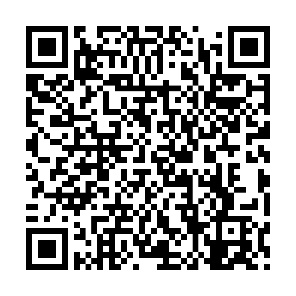 جهت عضویت در کانالهای اطلاعرسانی مرکز زبان در واتساپ و ایتا بارکدهای زیر را اسکن نمایید :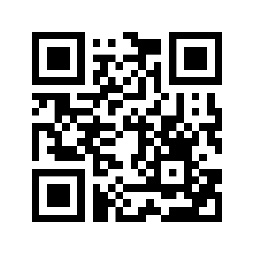 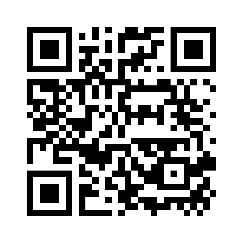 کتاب و منابعتعداد جلساتزمان کلاسهاشهریهمهلت ثبت نامتوضیحاتزبان انگلیسیSpeak now, Oxford Word Skills20شنبه 18-20دوشنیه 18-201.000.000 توماناز شنبه 1 مهر تا سه شنبه 18 مهر با تدریس دانش آموختگان برتر  تحصیلات تکمیلی دانشگاهزبان فرانسهEdito A120شنبه 20-18سه شنبه 20-181.100.000توماناز شنبه 1 مهر تا سه شنبه 18 مهربا تدریس اعضاء هیات علمی گروه فرانسه